ANEXOS.Matriz para inyección de botellas plásticas(Vista frontal, lateral y superior)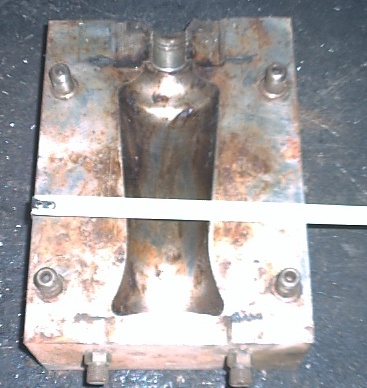 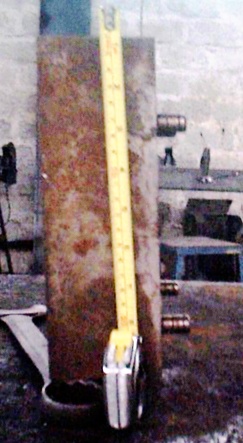 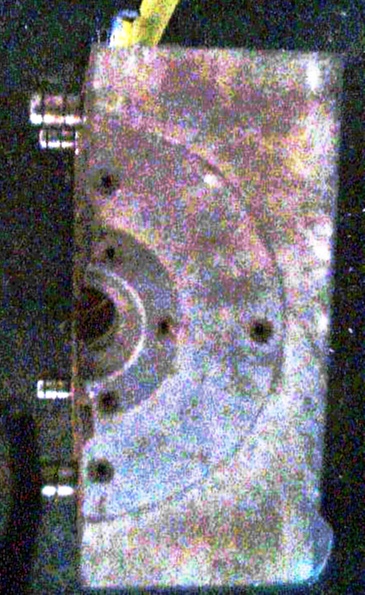 Maquina de fundición con solidificación a presión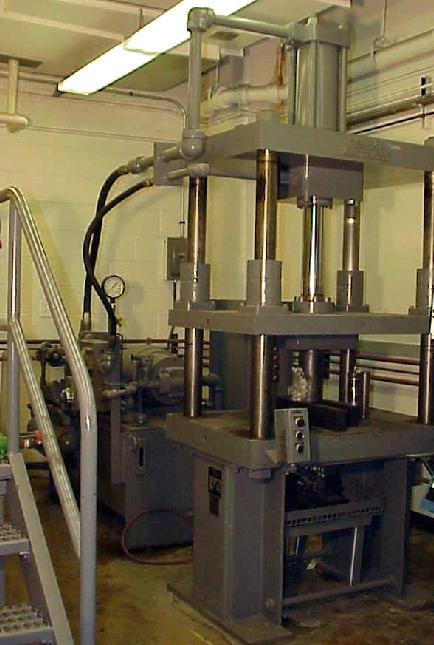 APENDICES.APENDICE AImprimir aleaciones al para extrusiónForjabilidad relativa de las aleaciones de cobreForjabilidad relativa de las aleaciones de cobreForjabilidad relativa de las aleaciones de cobreALAECIÓNCOMPOSICIÓN NOMINALFORJABILIDAD RELATIVAC1020090.95 MIN Cu65C10400Cu-0,027Ag65C1100099,9 MIN Cu65C11300Cu-0,027Ag+O65C14500Cu-0,65Te-0,008P65C18200Cu-0,1Fe-0,9Cr-0,1Si-0,05Pb80C37700Cu-38Zn-2Pb100C46400Cu-39,2Zn-0,85Sn90C48200Cu-38Zn-0.8Sn0,7Pb90C48500Cu-37,5Zn-1,8Pb-0,7Sn90C62300Cu-10Al-3Fe75C63000Cu-10Al-5Ni-3Fe75C63200Cu-9Al-5Ni-4Fe70C64200Cu-7Al-1,8Si80C65500Cu-3Si40C67500Cu-39Zn-1.4Fe-1Si-0.1Mn80